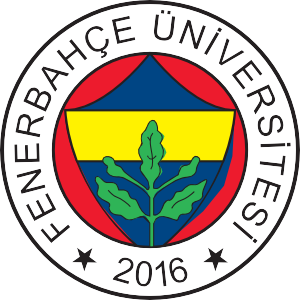 İŞLETMEDEMESLEKİ EĞİTİMDEFTERİ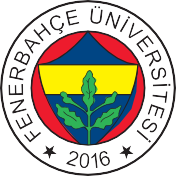 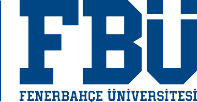 Öğrenci BilgileriUygulama Yapılan İşletme BilgileriUygulama Komisyonu İnceleme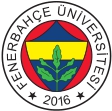 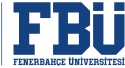 UYGULAMA ÇALIŞMA GÜNLERİ ÖZET TABLOSUÖğrenci NumarasıAdı, SoyadıBölümü(ÇAP öğrencileri için 1. Program)En Son Kayıtlı Olduğu Yarıyıl (1/2/3/4/5/6/7/8)Cep Telefonuİletişim AdresiUygulamaya Resmî Başlama TarihiUygulamanın Resmî Bitiş TarihiÇalışılan Toplam Uygulama Günü Sayısı (Cumartesi-pazar günleri ve bayram tatilleri dışındaki)Ticari UnvanıAdresiTelefon No.Faks No.Web AdresiUygulama Yeri Yetkilisinin İmzası ve İşletme KaşesiAdı, SoyadıİmzaTarihBaşkanÜyeÜyeÇalışma Günü No.Tarih AralığıYapılan İşin Tanımı/AdıTARİHÇALIŞMA GÜNÜYAPILAN İŞİN ADI / TANIMIUygulama Yeri Yetkilisinin Adı, Soyadı/Unvanıİmza ve Kaşe